ΕΝΤΥΠΟ Σχεδίου Προσωπικής ΕξέλιξηςΣχέδιο Προσωπικής Εξέλιξης ΠΑΡΑΔΕΙΓΜΑΓια περισσότερες πληροφορίες, επισκεφτείτε την ιστοσελίδα του έργουt4lent.euή τη σελίδα μας στο Facebook@t4lent.euΣτοιχεία ΥπαλλήλουΣτοιχεία ΥπαλλήλουΣτοιχεία ΥπαλλήλουΣτοιχεία ΥπαλλήλουΌνομα Τμήμα ΘέσηΑξιολογητήςΗ ΚΑΡΙΕΡΑ ΜΟΥΠοιες είναι οι επιδιώξεις μου για την καριέρα μου στα επόμενα 1-2 χρόνια και στα 3-5 χρόνια;Η ΚΑΡΙΕΡΑ ΜΟΥΠοιες είναι οι επιδιώξεις μου για την καριέρα μου στα επόμενα 1-2 χρόνια και στα 3-5 χρόνια;Η ΕΞΕΛΙΞΗ ΜΟΥΠοια είναι τα δυνατά μου σημεία;Η ΕΞΕΛΙΞΗ ΜΟΥΠοια είναι τα δυνατά μου σημεία;Καταγραφή βραχυπρόθεσμων και μακροπρόθεσμων επιδιώξεων καριέραςΚαταγραφή βραχυπρόθεσμων και μακροπρόθεσμων επιδιώξεων καριέραςΚαταγραφή τριών κορυφαίων δυνατών σημείωνΚαταγραφή τριών κορυφαίων δυνατών σημείωνΠού βρισκόμουν στην αρχή αυτής της πορείας εξέλιξης;Πού βρισκόμουν στην αρχή αυτής της πορείας εξέλιξης;Ποια είναι τα τρία μεγαλύτερα πεδία εξέλιξης;Ποια είναι τα τρία μεγαλύτερα πεδία εξέλιξης;Καταγραφή περιγραφής του ιστορικού του ρόλου του στον οργανισμόΚαταγραφή περιγραφής του ιστορικού του ρόλου του στον οργανισμόΚαταγραφή των τριών μεγαλύτερων πεδίων εξέλιξηςΚαταγραφή των τριών μεγαλύτερων πεδίων εξέλιξηςΠού βρίσκομαι τώρα;Πού βρίσκομαι τώρα;Σε ποιες δράσεις πρέπει να προχωρήσω;Σε ποιες δράσεις πρέπει να προχωρήσω;Καταγραφή του παρόντος ρόλου και των επιτευγμάτων μέχρι σήμεραΚαταγραφή του παρόντος ρόλου και των επιτευγμάτων μέχρι σήμεραΚαταγραφή δράσεων για την εξέλιξη κάθε πεδίουΚαταγραφή δράσεων για την εξέλιξη κάθε πεδίουΣε ποιες ευκαιρίες μάθησης θα προχωρήσω μετά από σήμερα; Χρησιμοποιείστε το μοντέλο 70:20:10 για να εντοπίσετε ευκαιρίες σε κάθε πεδίο.Σε ποιες ευκαιρίες μάθησης θα προχωρήσω μετά από σήμερα; Χρησιμοποιείστε το μοντέλο 70:20:10 για να εντοπίσετε ευκαιρίες σε κάθε πεδίο.Σε ποιες ευκαιρίες μάθησης θα προχωρήσω μετά από σήμερα; Χρησιμοποιείστε το μοντέλο 70:20:10 για να εντοπίσετε ευκαιρίες σε κάθε πεδίο.Σε ποιες ευκαιρίες μάθησης θα προχωρήσω μετά από σήμερα; Χρησιμοποιείστε το μοντέλο 70:20:10 για να εντοπίσετε ευκαιρίες σε κάθε πεδίο.Καταγραφή δραστηριοτήτων που βασίζονται στην εμπειρίαΚαταγραφή δραστηριοτήτων που βασίζονται στην ανατροφοδότησηΚαταγραφή δραστηριοτήτων που βασίζονται στην ανατροφοδότησηΚαταγραφή δραστηριοτήτων που βασίζονται στην τυπική μάθησηΣτοιχεία ΥπαλλήλουΣτοιχεία ΥπαλλήλουΣτοιχεία ΥπαλλήλουΣτοιχεία ΥπαλλήλουΌνομα Julie AndrewsΤμήμα Ανθρώπινου ΔυναμικούΘέσηΒοηθός ΑΔΑξιολογητήςAnna KareninaΗ ΚΑΡΙΕΡΑ ΜΟΥΠοιες είναι οι επιδιώξεις μου για την καριέρα μου στα επόμενα 1-2 χρόνια και στα 3-5 χρόνια;Η ΚΑΡΙΕΡΑ ΜΟΥΠοιες είναι οι επιδιώξεις μου για την καριέρα μου στα επόμενα 1-2 χρόνια και στα 3-5 χρόνια;Η ΕΞΕΛΙΞΗ ΜΟΥΠοια είναι τα δυνατά μου σημεία;Η ΕΞΕΛΙΞΗ ΜΟΥΠοια είναι τα δυνατά μου σημεία;Στα 2 πρώτα χρόνια της καριέρας μου θα ήθελα να γίνω μια σταθερή, αξιόπιστη Βοηθός ΑΔ με περιορισμένη ανάγκη για επίβλεψη.Μετά από 3-5 χρόνια θα ήθελα να εξελιχθώ σε Βοηθό Διαχειρίστρια ΑΔ.Στα 2 πρώτα χρόνια της καριέρας μου θα ήθελα να γίνω μια σταθερή, αξιόπιστη Βοηθός ΑΔ με περιορισμένη ανάγκη για επίβλεψη.Μετά από 3-5 χρόνια θα ήθελα να εξελιχθώ σε Βοηθό Διαχειρίστρια ΑΔ.Τα 3 κορυφαία δυνατά μου σημεία είναι:Κτίζω γρήγορα καλές και λειτουργικές σχέσεις Μαθαίνω γρήγοραΔουλεύω καλά και ανεξάρτητα, αλλά και ως μέρος ομάδαςΤα 3 κορυφαία δυνατά μου σημεία είναι:Κτίζω γρήγορα καλές και λειτουργικές σχέσεις Μαθαίνω γρήγοραΔουλεύω καλά και ανεξάρτητα, αλλά και ως μέρος ομάδαςΠού βρισκόμουν στην αρχή αυτής της πορείας εξέλιξης;Πού βρισκόμουν στην αρχή αυτής της πορείας εξέλιξης;Ποια είναι τα τρία μεγαλύτερα πεδία εξέλιξης;Ποια είναι τα τρία μεγαλύτερα πεδία εξέλιξης;Ήρθα στον οργανισμό ως ασκούμενη ΑΔ για το καλοκαίρι κατά τη διάρκεια της τελευταίας μου χρονιάς στο πανεπιστήμιο. Με την αποφοίτησή μου και το πτυχίο μου στη Διαχείριση Ανθρώπινου Δυναμικού, έκανα αίτηση και ανέλαβα τον ρόλο της Βοηθού ΑΔ.Ήρθα στον οργανισμό ως ασκούμενη ΑΔ για το καλοκαίρι κατά τη διάρκεια της τελευταίας μου χρονιάς στο πανεπιστήμιο. Με την αποφοίτησή μου και το πτυχίο μου στη Διαχείριση Ανθρώπινου Δυναμικού, έκανα αίτηση και ανέλαβα τον ρόλο της Βοηθού ΑΔ.Δεν είναι πλήρως εξοικειωμένη με το εργατικό δίκαιοΔεν έχω εμπειρία σε προϋπολογισμούςΔεν είμαι πολύ εξοικειωμένη με την τεχνολογίαΔεν είναι πλήρως εξοικειωμένη με το εργατικό δίκαιοΔεν έχω εμπειρία σε προϋπολογισμούςΔεν είμαι πολύ εξοικειωμένη με την τεχνολογίαΠού βρίσκομαι τώρα;Πού βρίσκομαι τώρα;Σε ποιες δράσεις πρέπει να προχωρήσω;Σε ποιες δράσεις πρέπει να προχωρήσω;Έχω γνωρίσει όλους τους συναδέλφους μου και αφιέρωσα χρόνο για να τους γνωρίσω προσωπικά.Ολοκλήρωσα το πρόγραμμα εισαγωγής μου.Ξεκίνησα να επανεξετάζω κάποιες εσωτερικές διαδικασίες ΑΔ και να κάνω εισηγήσεις για την απλοποίησή τους.Έχω γνωρίσει όλους τους συναδέλφους μου και αφιέρωσα χρόνο για να τους γνωρίσω προσωπικά.Ολοκλήρωσα το πρόγραμμα εισαγωγής μου.Ξεκίνησα να επανεξετάζω κάποιες εσωτερικές διαδικασίες ΑΔ και να κάνω εισηγήσεις για την απλοποίησή τους.1. Να μελετήσω/παρακολουθήσω ένα μάθημα για το εργατικό δίκαιο2. Να ρωτήσω τη διαχειρίστριά μου αν μπορώ να ξεκινήσω να συμμετέχω σε διαδικασίες προϋπολογισμού ΑΔ3. Να χρησιμοποιήσω όλα τα συστήματα πληροφορικής που έχω στη διάθεσή μου και να ζητήσω βοήθεια όπου χρειαστεί 1. Να μελετήσω/παρακολουθήσω ένα μάθημα για το εργατικό δίκαιο2. Να ρωτήσω τη διαχειρίστριά μου αν μπορώ να ξεκινήσω να συμμετέχω σε διαδικασίες προϋπολογισμού ΑΔ3. Να χρησιμοποιήσω όλα τα συστήματα πληροφορικής που έχω στη διάθεσή μου και να ζητήσω βοήθεια όπου χρειαστεί Σε ποιες ευκαιρίες μάθησης θα προχωρήσω μετά από σήμερα; Χρησιμοποιείστε το μοντέλο 70:20:10 για να εντοπίσετε ευκαιρίες σε κάθε πεδίο.Σε ποιες ευκαιρίες μάθησης θα προχωρήσω μετά από σήμερα; Χρησιμοποιείστε το μοντέλο 70:20:10 για να εντοπίσετε ευκαιρίες σε κάθε πεδίο.Σε ποιες ευκαιρίες μάθησης θα προχωρήσω μετά από σήμερα; Χρησιμοποιείστε το μοντέλο 70:20:10 για να εντοπίσετε ευκαιρίες σε κάθε πεδίο.Σε ποιες ευκαιρίες μάθησης θα προχωρήσω μετά από σήμερα; Χρησιμοποιείστε το μοντέλο 70:20:10 για να εντοπίσετε ευκαιρίες σε κάθε πεδίο.Να χρησιμοποιώ το σύστημα πληροφόρησης ΑΔ σε καθημερινή βάση για να μάθω καλά τις λειτουργίες τουΝα παρακολουθήσω την προϊστάμενη μου για να μάθω περισσότερα για το ΑΔ στην πράξηΝα συμμετέχω σε ομαδικές και εταιρικές συναντήσεις για να κατανοήσω καλύτερα την επιχείρησηΝα χρησιμοποιήσω τις σημειώσεις μου από το σεμινάριο για το Εργατικό Δίκαιο για να επανεξετάσω και να ανανεώσω τις πολιτικές ΑΔ μας έτσι ώστε να συμμορφώνονται με τον νόμο1. Να ζητήσω ανώνυμη ανατροφοδότηση από συναδέλφους στους οποίους παρέχω κάποια υπηρεσία2. Να ζητήσω ανατροφοδότηση από την προϊστάμενη μου κατά τη διάρκεια των τακτικών 1-2-1 μας σχετικά με την πρόοδό μου1. Να ζητήσω ανώνυμη ανατροφοδότηση από συναδέλφους στους οποίους παρέχω κάποια υπηρεσία2. Να ζητήσω ανατροφοδότηση από την προϊστάμενη μου κατά τη διάρκεια των τακτικών 1-2-1 μας σχετικά με την πρόοδό μουΝα συμμετέχω στην αρχική επίσημη κατάρτιση του PeopleHR για να γίνω η Καλύτερη Χρήστης του Συστήματος Πληροφόρησης ΑΔΝα χρησιμοποιήσω τα διαδικτυακά μαθήματα του PeopleHR για να εξοικειωθώ περαιτέρω με το σύστημαΝα παρακολουθήσω ένα σεμινάριο για το Εργατικό Δίκαιο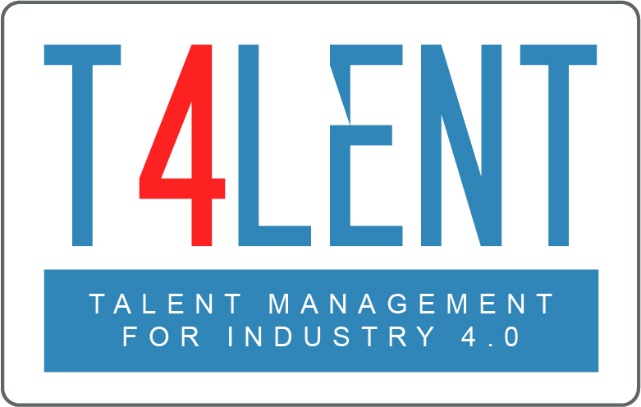 